Supplementary MaterialSupplementary Table 1: Animal husbandry and environmental conditions of the two zoological collections where cases of emphysematous ingluvitis originated.Supplementary Figure 1. Case 10, emphysematous crop freely floating in 10% formalin solution due to sub-epithelial air-filled pseudocysts.
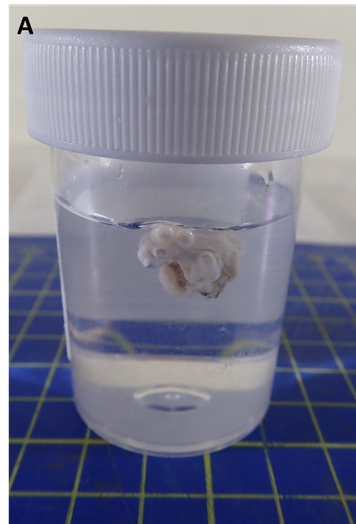 Husbandry / environmental conditionsZoological collectionZoological collectionHusbandry / environmental conditionsZ1Z2CasesB1-B5, B7-10 and both control birds.B6EnclosureIndoors (24ᵒC) and outdoors access. Serviced twice daily.Indoor access (24ᵒC). Serviced twice daily.HusbandryPurple naped lories and Mindanao lorikeets were kept as individual breeding pairs; breeding between aviaries was not synchronized. Yellow-backed chattering lories were kept communally and as pairs.Group of 34 rainbow lorikeetsAccess to 8 nest boxes; individual breeding pairs occupied all boxes at any one time.DietCommercially available nectar mix; replenished once daily outside of the nesting season and twice daily during the nesting season. Fresh fruit (apples, pears, grapes, papaya, strawberries and banana); offered once or twice daily.Commercially available nectar mix and fresh fruit (apples, pears, grapes, papaya, pomegranate and banana); offered twice daily.